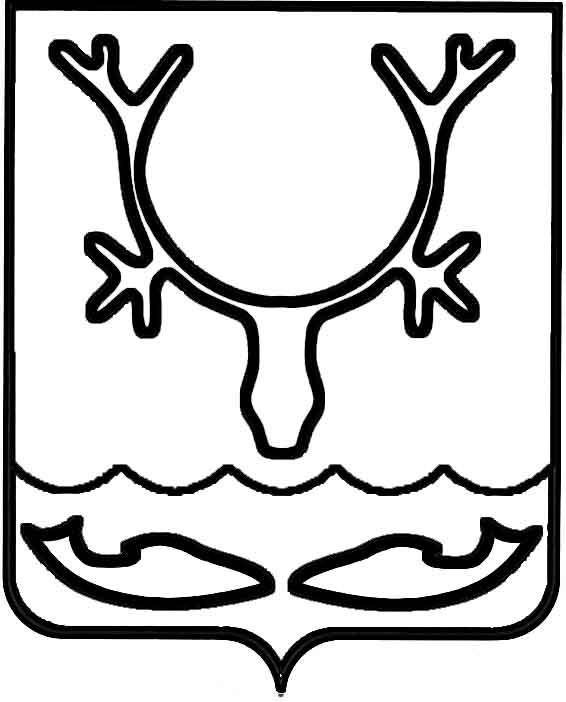 Администрация муниципального образования
"Городской округ "Город Нарьян-Мар"РАСПОРЯЖЕНИЕОб ограничении доступа на площадь им. В.И. Ленина на период проведения мероприятияВ целях обеспечения безопасности при проведении мероприятия местным органом общественной самодеятельности "Территориальное общественное самоуправление "Старый аэропорт":Ввести ограничение доступа на площадь им. В.И. Ленина в период с 11.00 
до 16.30 часов 26.05.2024.Определить местный орган общественной самодеятельности "Территориальное общественное самоуправление "Старый аэропорт" организатором мероприятия "Нарьян-Марская гостьба" – "Живи традиция".Муниципальному казенному учреждению "Чистый город" предоставить организатору мероприятия бетонные блоки.4.	Муниципальному казенному учреждению "Чистый город" разработать, согласовать с управлением жилищно-коммунального хозяйства Администрации 
города Нарьян-Мара и утвердить схему ограничения движения на период проведения мероприятия. 5.	Управлению организационно-информационного обеспечения Администрации муниципального образования "Городской округ "Город Нарьян-Мар" проинформировать население через средства массовой информации и информационно-телекоммуникационную сеть "Интернет" на сайте www.adm-nmar.ru о сроках введения ограничений.6.	При проведении мероприятия руководствоваться постановлением губернатора Ненецкого автономного округа от 25.12.2023 № 68-пг "О порядке использования беспилотных воздушных судов на территории Ненецкого автономного округа". 7.	Контроль за исполнением настоящего распоряжения оставляю за собой.22.05.2024№293-рГлава города Нарьян-Мара О.О. Белак